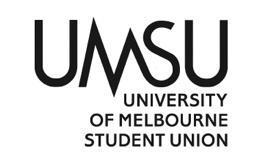   University of Melbourne Student UnionMeeting of the Queer CommitteeAgenda(Thursday, 29th March, 2023, 3:20 p.m. AEDT)Meeting 5(23)Location: Queer Department Office, Level 3, Building 168 / ZoomZoom link: https://unimelb.zoom.us/j/81982341547?pwd=dE1iMnFvRktZc2N1R25hN0FDZHNZQT09Meeting opened at 15:27.Procedural MattersElection of ChairAcknowledgement of Indigenous CustodiansAttendanceTheo Purchase, Toby Mills, Al Lin, Inder, and April Kelly are in attendance.ApologiesNatasha sent in an apology.ProxiesMembershipAdoption of AgendaConfirmation of Previous Minutes	Conflicts of Interest DeclarationMehul declare their conflict of interest of Motion 9.1 in which he would be the receiver of the reimbursement money.Matters Arising from the MinutesCorrespondence Leslie has approached Sock Drawer Heroes and Moxie about the department’s interest in potential collaboration or sponsorship, but neither companies have replied.Mehul talked to Amelia Bright, who is organising the Trans Day of Visibility snap rally, about what our department can do to help out with the organisation process.Office Bearer ReportsLeslie has been ill for the past three weeks, and so they have not been working a lot. They have been in contact with the CME Department and had been the main point of contact for creating the long-awaited G&T’s with the LGBT’s event, which had been a long and arduous process. They have also been talking to Xiaole from the Media Department about two events: one being Media collaboration on Queer Lunch, where they would provide an extra activity (such as blackout poetry and book swap) and cupcakes every fortnight; the other being a collaboration with UniMelb Book Club on a social event that will result in a collaboratively compiled list of queer books that will feature in the pages of Farrago.Mehul had problems with 13Cabs delivering food from A1 Bakery for Queer Lunch on 22/03, which resulted in Leslie buying food from Passagiata as an emergency, and Mehul ended up having to pay out of pocket for the A1 Bakery order that was undelivered at Queer Lunch, hence Motion 9.1. Mehul is also working on setting up Queer Political Action Collective and Queer and Questioning Support Group. They also made the furniture orders for the Queer Space, so in the coming weeks the Queer Space will be furnished with new furniture.Other ReportsOperational Business (Motions on Notice)General Business (Motions on Notice)Other Business (Motions without Notice)Next MeetingCloseMotion: That Mehul Gopalakrishnan is to be elected Chair.Mover:    Mehul Gopalakrishnan              Seconder: Theo PurchaseCARRIED WITHOUT DISSENTMotion: That the agenda be adopted as presented.Mover:    Mehul Gopalakrishnan                        Seconder: Toby MillsCARRIED WITHOUT DISSENTMotion: That the minutes for Queer Committee Meeting 4(23) be accepted as an accurate and true representation of the meeting.Mover: Mehul Gopalakrishnan CARRIED WITHOUT DISSENTMotion 9.1: That the Queer Committee approves the expenditure of $218 from the Programs budget line for reimbursement to Mehul Gopalakrishnan for Queer Lunch.Mover:               Toby Mills                                  Seconder:    InderCARRIED WITHOUT DISSENTMotion 9.2: That the Queer Committee approves the expenditure of $200 from the Programs budget line for the purchase of consumables and supplies for the Trans Day of Visibility Rally. Mover:                  Toby Mills                               Seconder:  Al LinCARRIED WITHOUT DISSENT